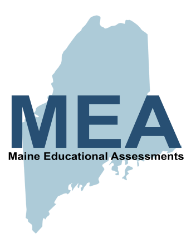 Уважаемый родитель/опекун!Направляем Вам результаты сдачи Вашим ребёнком альтернативных тестов MEA за весну 2019 года (Maine Educational Assessments, MEA). В качестве альтернативного теста МЕА по математике и английской словесности/грамотности использовался альтернативный тест для нескольких штатов (Multi-State Alternate Assessment, MSAA). Альтернативный тест МЕА по научным дисциплинам представлял собой индивидуализированный альтернативный оценочный портфолио (Personalized Alternate Assessment Portfolio, PAAP).   Информация о каждом из этих тестов приводится здесь: https://www.maine.gov/doe/Testing_Accountability/MECAS/materialsОбразцы заданий MSAA можно посмотреть на:  https://www.maine.gov/doe/Testing_Accountability/MECAS/materials/msaa Краткое описание MSAA для родителей содержит информацию об уровне знаний для данного класса по каждому предмету: https://www.maine.gov/doe/Testing_Accountability/MECAS/supports Ожидаемый альтернативный уровень знаний для данного класса согласно альтернативному тесту МЕА по научными дисциплинам (PAAP) можно найти здесь: https://www.maine.gov/doe/Testing_Accountability/MECAS/supports  Согласно MEA, достижения учащегося соответствуют одному из четырёх уровней успеваемости:Уровень 4: 	Выше ожиданий по штатуУровень 3: 	На уровне ожиданий по штатуУровень 2: 	Ниже ожиданий по штатуУровень 1: 	Намного ниже ожиданий по штатуСогласно законодательству штата и федеральному законодательству, учащиеся государственных школ в шт. Мэн в 3-8 классах и на третьем году обучения в старшей школе должны ежегодно проходить тест по математике и английской словесности /грамотности. Также должны оцениваться их знания по научным дисциплинам в 5 и 8 классе и на третьем году обучения в старшей школе. Небольшой процент учащихся со значительно ограниченными познавательными способностями проходят альтернативный тест, который разработан на основе альтернативных стандартов успеваемости (alternate assessment based on alternate achievement standards, AA-AAS). Общие результаты по школе, по округу и в целом по штату можно найти в системе отчётности об успеваемости и ответственности в штате Мэн (Maine Assessment and Accountability Reporting System, MAARS):  https://public.tableau.com/profile/maine.department.of.education#!/vizhome/MaineAssessments/MaineAssessments  Хотя ни один отдельный тест не может составить полной картины успеваемости ребёнка, МЕА в сочетании с другой информацией (например, школьными оценками и ежедневными школьными заданиями) может помочь нам лучше понять успеваемость наших учащихся. Эти тесты могут помочь школам анализировать и совершенствовать учебную программу. Результаты могут показать, в какой области определённый ученик нуждается в дополнительной помощи, где он или она овладели знаниями и где учащемуся можно поставить задачу ещё глубже изучить предмет. Учителя могут использовать эту информацию для улучшения преподавания и предоставления возможностей обучения с учётом индивидуальных особенностей учащихся. Родители могут использовать эту информацию, чтобы помочь своему ребёнку дома и в качестве основы для разговора с учителем.Мы уверены, что качественное преподавание, проводимое нашими целеустремлёнными учителями, вместе с Вашей поддержкой поможет нашим школьникам достичь ожидаемых стандартов обучения, установленных в штате Мэн, и превысить их. Мы рекомендуем обращаться к учителю Вашего ребёнка с любыми вопросами о его успеваемости или по вопросу MEA.